	REGLEMENT PARTICULIERJuge-Arbitrage La compétition est placée sous l’autorité des Juge-Arbitres, monsieur Stéphane BOUHELIER et ses éventuels adjoints.Licenciés concernésLe tournoi est ouvert à tous les joueurs et joueuses licenciés au 24 octobre 2021 à une fédération reconnue par la BWF à partir de la catégorie d’âge Minime et classés au plus N2 dans la ou les disciplines d’inscriptions.TableauxLe tournoi propose 2 tableaux (SH et SD) découpés en séries constituées en fonction des CPPH au jour du CPPH retenu afin d’optimiser le nombre de matchs par joueur tout en tentant de respecter au mieux les niveaux des joueurs. 
Les tableaux se dérouleront en poules avec 2 sortants suivies de phases finales à élimination directes ou en 
poules uniques. Le nombre de tableau est limité à 1 par joueur. 	Limitation du nombre d’inscritsLe nombre maximal de participants est fixé à 75 joueurs. Le comité d'organisation se réserve le droit de refuser l’inscription d’un ou plusieurs joueurs dont la participation compliquerait l’application de l’article 3.2.1.5 du RGC (règle du « coef 16 »). 
La sélection se fera au bénéfice des féminines puis des joueurs classés N en simple et, enfin, suivant la date de réception des inscriptions (date de réception du courrier ou mail faisant foi sous réserve du paiement effectif des droits d’engagements).InscriptionLa date limite d’inscription est fixée au samedi 23 octobre.Le montant des droits d’engagement est fixé à 15€ pour un tableau. Aucun remboursement ne sera effectué après la date limite d’inscription (sauf forfait dûment justifié, cf. Art 3.1.5 et 4.3.3 du RGC). Les inscriptions se feront par club via Badnet uniquement et le paiement : De préférence par virement à BaBaDouc :ou par chèque à l’ordre de BaBaDouc à envoyer : Chez Laura DEVILLERS, 8 Bis Rue de la Fontaine Saint Desle 70110 Esprels. 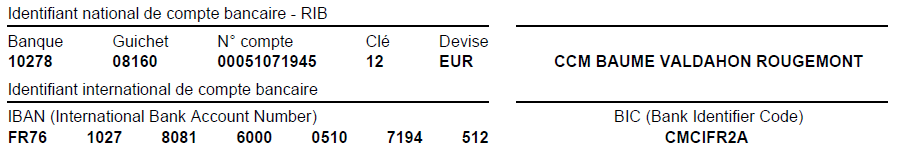 En ligne via Badnet. Un seul paiement par club, aucune inscription individuelle ne sera acceptée.VolantsLes volants seront en plume et à la charge des joueurs, partage. Les volants seront fournis pour les finales. En cas de litige, le volant retenu sera le volant officiel du tournoi : PERFLY – FSC 960. Aucun match ne sera autorisé à se dérouler en volant plastique.ArbitrageLa compétition se déroule en auto-arbitrage. Cependant tout joueur pourra à tout moment demander un arbitre au juge-arbitre qui accédera à cette demande dans la limite des officiels disponibles s’il la juge nécessaire. Suivant la disponibilité d’arbitres officiels dans la salle, les phases finales seront arbitrées.Temps de récupération et d’échauffementLe temps de récupération entre les matchs est de 20 minutes.Le temps de prise de contact avec le terrain, dit « échauffement », est de 3 minutes à partir de l’appel du match. Ce temps est décompté du temps de récupération. Il devra obligatoirement commencer par le test des volants.Règles particulièresLe tournoi se déroulera dans une salle :Gymnase de l’Europe : 
Tout volant touchant une quelconque des parties de la structure sera compté « faute » au service et en cours de jeu.DiversLes matchs se jouent en 2 sets gagnants de 21 points.Tout joueur s’inscrivant à la compétition s’engage à respecter le protocole sanitaire fédérale en 
vigueur à la date du tournoi. Tout joueur ne répondant pas à l’appel de son nom pourra être éliminé, passé un délai de 10 minutes.Les horaires et l’ordre des matches sont donnés à titre indicatif et peuvent être modifiés à tout moment, sur décision du Juge-Arbitre et du comité organisateur, pour le bon déroulement du tournoi. Les matchs pourront être appelés avec 60 minutes d’avance sur l’échéancier prévisionnel.Tout joueur forfait avant la compétition devra en informer rapidement l'organisateur par téléphone et le justifier (certificat de travail, médical...) dans un délai de 5 jours maximum après la compétition, par mail à clot@lbfcbad.fr ou par courrier à Ligue de Bourgogne Franche-Comté de badminton, 4 impasse Jean PERRIN 21300 CHENOVE sous peine des sanctions prévues.Le tirage au sort est fixé à partir du dimanche 25 octobre sur la base du CPPH du 14 octobre. Tout joueur s'inscrivant à la compétition accepte tacitement le règlement. Nous vous remercions par avance de votre compréhension et de votre participation.Bon tournoi !!!